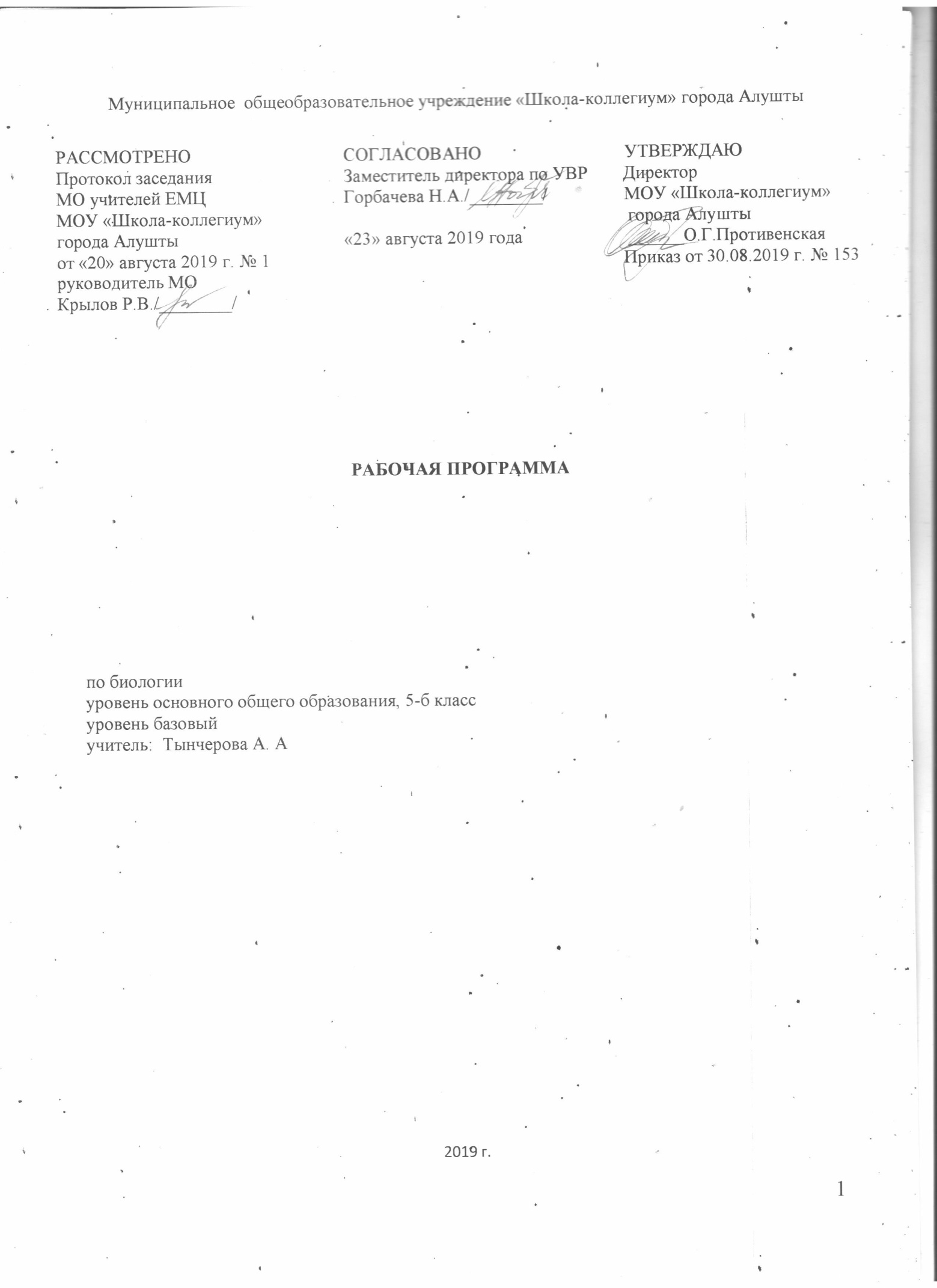 Пояснительная запискаПрограмма разработана на основе следующих нормативно-правовых документов: 1. Федеральный закон от 29.12.2012 №273-ФЗ «Об образовании в Российской Федерации».2. Федеральный государственный образовательный стандарт основного общего  образования, утвержденный приказом Министерства образования и науки  Российской Федерации от 17.12.2010 №1897 (с изменениями).3. Примерная основная образовательная программа основного общего  образования, одобренная решением федерального учебно-методического  объединения по общему образованию (протокол от 08.04.2015 №1/15 в ред.  протокола от 28.10.2015 №3/15).4. Авторская программа под ред.  В.В.Пасечника, учебник  «Биология. Живой организм 5-6 класс», учебник для общеобразовательных учреждений. Авторы: Л.Н. Сухорукова, В.С. Кучменко, И.Я. Колесникова Москва, «Просвещение» 2014                                                                                                                                                                                                             Планируемые результаты освоения курса биологииЛичностные результаты:-знание основных принципов и правил отношения к живой природе, основ здорового образа жизни и здоровьесберегающих технологий;-реализация установок здорового образа жизни;-сформированность познавательных интересов и мотивов, направленных на изучение живой природы; интеллектуальных умений (доказывать, строить рассуждения, анализировать, сравнивать, делать выводы и др.); эстетического отношения к живым объектам.Метапредметные  результаты:                                                                                                                             -овладение составляющими исследовательской и проектной деятельности, включая умения видеть проблему, ставить вопросы, выдвигать гипотезы, давать определения понятиям, классифицировать, наблюдать, проводить эксперименты, делать выводы и заключения, структурировать материал, объяснять, доказывать, защищать свои идеи;-умение работать с разными источниками биологической информации: находить биологическую информацию в различных источниках (тексте учебника, научно-популярной литературе, биологических словарях и справочниках), анализировать и оценивать информацию, преобразовывать информацию из одной формы в другую;-способность выбирать целевые и смысловые установки в своих действиях и поступках по отношению к живой природе, здоровью, своему и окружающих;-умение адекватно использовать речевые средства для дискуссии и аргументации своей позиции, сравнивать разные точки зрения, аргументировать свою точку зрения, отстаивать свою позицию.Предметные  УУД:В познавательной (интеллектуальной) сфере:-выделение существенных признаков биологических объектов (отличительных признаков живых организмов; клеток и организмов растений, животных, грибов и бактерий);-приведение доказательств необходимости защиты окружающей среды; соблюдения мер профилактики заболеваний, вызываемых бактериями;-классификация – определение принадлежности биологических объектов к определённой систематической группе;-объяснение роли биологии в практической деятельности людей; места и роли человека в природе; родства, общности происхождения и эволюции растений и животных (на примере сопоставления отдельных групп); роли различных организмов в жизни человека; значение биологического разнообразия для сохранения биосферы;-различение на таблицах частей и органоидов клетки, на живых объектах и таблицах – органов цветкового растения, органов и систем органов животных, растений разных отделов, животных отдельных типов и классов; наиболее распространённых растений; съедобных и ядовитых грибов; опасных для человека растений и животных;-сравнение биологических объектов и процессов, умение делать выводы и умозаключения на основе сравнения;-выявление взаимосвязей между особенностями строения клеток, органов и их функциями;-овладение методами биологической науки: наблюдение и описание биологических объектов и процессов; постановка биологических экспериментов и объяснение их результатов.В ценностно-ориентационной сфере:-знание основных правил поведения в природе;-анализ и оценка последствий деятельности человека в природе.-В сфере трудовой деятельности:-знание и соблюдение правил работы в кабинете биологии;-соблюдение правил работы с биологическими приборами и инструментами (препаровальные иглы, скальпели, лупы, микроскопы).В сфере физической деятельности:-освоение приёмов оказания первой помощи при отравлении ядовитыми грибами.В эстетической сфере:-выявление эстетических достоинств объектов живой природы.Обучающиеся должны научиться:-о многообразии живой природы;-царства живой природы: Бактерии, Грибы, Растения, Животные;- основные методы исследования в биологии: наблюдение, эксперимент, измерение;- признаки живого: клеточное строение, питание, дыхание, обмен веществ, раздражимость, рост, развитие, размножение;- экологические факторы;- основные среды обитания живых организмов: водная среда, наземно-воздушная среда, почва как среда обитания, организм как среда обитания;-правила работы с микроскопом;- правила техники безопасности при проведении наблюдений и лабораторных опытов в кабинете биологии.-строение клетки;-химический состав клетки;- основные процессы жизнедеятельности клетки;-характерные признаки различных растительных тканей.-основные методы изучения растений;- основные группы растений (водоросли, мхи, хвощи, плауны, папоротники, голосеменные, цветковые), их строение и многообразие;-особенности строения и жизнедеятельности лишайников;- роль растений в биосфере и жизни человека;-происхождение растений и основные этапы развития растительного мира.Обучающиеся будут иметь возможность научиться:-определять понятия «биология», «экология», «биосфера», «царства живой природы», «экологические факторы»;- отличать живые организмы от неживых;-пользоваться простыми биологическими приборами, инструментами и оборудованием;- характеризовать среды обитания организмов;-характеризовать экологические факторы;-проводить фенологические наблюдения;-соблюдать правила техники безопасности при проведении наблюдений и лабораторных опытов.- давать общую характеристику растительного царства;- объяснять роль растений биосфере;-давать характеристику основным группам растений (водоросли, мхи, хвощи, плауны, папоротники, голосеменные, цветковые);-объяснять происхождение растений и основные этапы развития растительного мира.—-определять понятия: «клетка», «оболочка», « цитоплазма», «ядро» «ядрышко»,«вакуоли», « пластиды», «хлоропласты», «пигменты», «хлорофилл»;- работать с лупой и микроскопом;-готовить микропрепараты и рассматривать их под микроскопом;- распознавать различные виды тканей.                                                                                                                                                                                             - давать общую характеристику бактериям и грибам;- отличать бактерии и грибы от других живых организмов;- отличать съедобные грибы от ядовитых;- объяснять роль бактерий и грибов в природе и жизни человека.Содержание1. Биология – наука о живых организмах. (5 часов)Биология как наука. Методы изучения живых организмов. Роль биологии в познании окружающего мира и практической деятельности людей. Соблюдение правил поведения в окружающей среде. Бережное отношение к природе. Охрана биологических объектов. Правила работы в кабинете биологии, с биологическими приборами и инструментами.Свойства живых организмов (структурированность, целостность, обмен веществ, движение, размножение, развитие, раздражимость, приспособленность, наследственность и изменчивость) их проявление у растений, животных, грибов и бактерий.Объяснять роль биологии в практической деятельности людей. Соблюдать правила работы с биологическими приборами и инструментами, правила работы в кабинете биологии.-2.Клеточное строение организмов.(9 часов)  Клетка–основа строения и жизнедеятельности организмов. История изучения клетки. Методы изучения клетки. Строение и жизнедеятельность клетки. Бактериальная клетка. Животная клетка. Растительная клетка. Грибная клетка. Ткани организмов.Выделять существенные признаки строения и жизнедеятельности клетки. Различать на таблицах и микропрепаратах части и органоиды клетки. Наблюдать части и органоиды клетки под микроскопом и описывать их.13.Многообразие организмов. (20 часов)Клеточные и неклеточные формы жизни. Организм. Классификация организмов. Принципы классификации. Одноклеточные и многоклеточные организмы. Основные царства живой природы.  Выделять существенные признаки вида и представителей разных царств природы. Определять принадлежность биологических объектов к определённой систематической группе (классифицировать). Объяснять значение биологического разнообразия для сохранения устойчивости биосферы. Сравнивать представителей отдельных групп растений и животных, делать выводы и умозаключения на основе сравнения.1Практические работыЛабораторная работа №1: «Устройство увеличительных приборов. Правила работы с микроскопом»Лабораторная работа №2: «Строение клеток кожицы чешуи лука»Лабораторная работа №3: «Приготовление препаратов и рассматривание под микроскопом пластид в клетках листа плодов томата, рябины, шиповника»Лабораторная работа №4: «Особенности строения мукора и дрожжей»Лабораторная работа №5: «Строение зеленых водорослей»Лабораторные работы №6 «Строение мха (на местных видах)»Лабораторная работа №7«Строение хвои и шишек хвойных (на примере местных видов)»Лабораторная работа №8: «Строение цветкового растенияТематический  планКалендарно- тематическое планирование№ п/пНазвание темыКол-во часовЛабораторные работыКонтрольные работы1Биология – наука о живых организмах 52Клеточное строение организмов9313Многообразие организмов2051Итого3482№Тема урокаВиды деятельности учащегосяОсновное содержание(Решаемые проблемы )Основное содержание(Решаемые проблемы )Основное содержание(Решаемые проблемы )Основное содержание(Решаемые проблемы )Основное содержание(Решаемые проблемы )Основное содержание(Решаемые проблемы )Планируемые результаты (в соответствии с ФГОС)ДатаДата№Тема урокаКол-во часовВиды деятельности учащегосяОсновное содержание(Решаемые проблемы )Основное содержание(Решаемые проблемы )Основное содержание(Решаемые проблемы )Основное содержание(Решаемые проблемы )Основное содержание(Решаемые проблемы )Основное содержание(Решаемые проблемы )Планируемые результаты (в соответствии с ФГОС)№Тема урокаКол-во часовВиды деятельности учащегосяОсновное содержание(Решаемые проблемы )Основное содержание(Решаемые проблемы )Основное содержание(Решаемые проблемы )Основное содержание(Решаемые проблемы )Основное содержание(Решаемые проблемы )Основное содержание(Решаемые проблемы )Планируемые результаты (в соответствии с ФГОС)ПланФакт1Биология – наука о живой Методы изучения биологии. Правила работы в кабинете биологии природе1Устанавливать основные приёмы Определять методы изучения биологии.Соблюдать правила работы с биологически-ми приборами и инструментами, правила техники безопасности работы с учебникомПознакомить с новым предметом-биологией, раскрыть особенности содержания курса, выяснить, какие задачи решает биология; сформировать представления о биологии как науке, изучающей живые организмы. Подвести к пониманию роли методов познания природы в получении достоверных научных знаний; познания;познакомить с особенностями наблюдения и эксперимента как научных методов познания природы;познакомить с правилами и способами использования различного лаб. оборудования;Познакомить с новым предметом-биологией, раскрыть особенности содержания курса, выяснить, какие задачи решает биология; сформировать представления о биологии как науке, изучающей живые организмы. Подвести к пониманию роли методов познания природы в получении достоверных научных знаний; познания;познакомить с особенностями наблюдения и эксперимента как научных методов познания природы;познакомить с правилами и способами использования различного лаб. оборудования;Познакомить с новым предметом-биологией, раскрыть особенности содержания курса, выяснить, какие задачи решает биология; сформировать представления о биологии как науке, изучающей живые организмы. Подвести к пониманию роли методов познания природы в получении достоверных научных знаний; познания;познакомить с особенностями наблюдения и эксперимента как научных методов познания природы;познакомить с правилами и способами использования различного лаб. оборудования;Познакомить с новым предметом-биологией, раскрыть особенности содержания курса, выяснить, какие задачи решает биология; сформировать представления о биологии как науке, изучающей живые организмы. Подвести к пониманию роли методов познания природы в получении достоверных научных знаний; познания;познакомить с особенностями наблюдения и эксперимента как научных методов познания природы;познакомить с правилами и способами использования различного лаб. оборудования;Познакомить с новым предметом-биологией, раскрыть особенности содержания курса, выяснить, какие задачи решает биология; сформировать представления о биологии как науке, изучающей живые организмы. Подвести к пониманию роли методов познания природы в получении достоверных научных знаний; познания;познакомить с особенностями наблюдения и эксперимента как научных методов познания природы;познакомить с правилами и способами использования различного лаб. оборудования;Познакомить с новым предметом-биологией, раскрыть особенности содержания курса, выяснить, какие задачи решает биология; сформировать представления о биологии как науке, изучающей живые организмы. Подвести к пониманию роли методов познания природы в получении достоверных научных знаний; познания;познакомить с особенностями наблюдения и эксперимента как научных методов познания природы;познакомить с правилами и способами использования различного лаб. оборудования;Предметные: узнают об основных отличительных признаках живой природы, о биологии как науке, понимают различия между практическими и теоретическими методами познания, умеют определять метод исследования, исходя из цели, объяснять значение практических и теоретических методов, оценивать роль количественных методов в научном экспериментеМетапредметные: осваивают приемы работы с учебникомЛичностные: осознают необходимость соблюдения правил работы в кабинете биологии с биологическими приборами и инструментами03.092Роль биологии в познании окружающего мира и практической деятельности людей1Определять значение биологических знанийв современной жизни.Раскрыть роль живых организмов в природе и жизни человека, показать практическое значение биологии;Раскрыть роль живых организмов в природе и жизни человека, показать практическое значение биологии;Раскрыть роль живых организмов в природе и жизни человека, показать практическое значение биологии;Раскрыть роль живых организмов в природе и жизни человека, показать практическое значение биологии;Раскрыть роль живых организмов в природе и жизни человека, показать практическое значение биологии;Раскрыть роль живых организмов в природе и жизни человека, показать практическое значение биологии;Предметные:  о роли организмов, о биосфере как особой оболочке Земли, о практической ценности биологических знаний.Метапредметные: осваивают основные приемы работы с лабораторным оборудованиемЛичностные: осознают жизнь как универсальную особенность, ценность биологических знаний в жизни человека и своей жизни, оценивают роль биологии как науки в жизни общества, мотивация учебной деятельности10.092Роль биологии в познании окружающего мира и практической деятельности людейОпределять значение биологических знанийв современной жизни.Раскрыть роль живых организмов в природе и жизни человека, показать практическое значение биологии;Раскрыть роль живых организмов в природе и жизни человека, показать практическое значение биологии;Раскрыть роль живых организмов в природе и жизни человека, показать практическое значение биологии;Раскрыть роль живых организмов в природе и жизни человека, показать практическое значение биологии;Раскрыть роль живых организмов в природе и жизни человека, показать практическое значение биологии;Раскрыть роль живых организмов в природе и жизни человека, показать практическое значение биологии;Предметные:  о роли организмов, о биосфере как особой оболочке Земли, о практической ценности биологических знаний.Метапредметные: осваивают основные приемы работы с лабораторным оборудованиемЛичностные: осознают жизнь как универсальную особенность, ценность биологических знаний в жизни человека и своей жизни, оценивают роль биологии как науки в жизни общества, мотивация учебной деятельности3Разнообразие живой природы1работа текстомучебника, сотрудничествос одноклассниками при обсуждении сходства и различий живой и неживойСформировать представления о царствах живой природы; показать основные отличия живого от неживогоСформировать представления о царствах живой природы; показать основные отличия живого от неживогоСформировать представления о царствах живой природы; показать основные отличия живого от неживогоСформировать представления о царствах живой природы; показать основные отличия живого от неживогоСформировать представления о царствах живой природы; показать основные отличия живого от неживогоСформировать представления о царствах живой природы; показать основные отличия живого от неживогоПредметные: узнают об отличительных признаках живых организмов и тел неживой природы, о царствах живой природыМетапредметные: учатся преобразовывать(структурировать) текст в схему и таблицу, осуществлять сравнениеЛичностные: осознают жизнь как уникальную особенность, формируется бережное отношение к природе17.093Разнообразие живой природыработа текстомучебника, сотрудничествос одноклассниками при обсуждении сходства и различий живой и неживойСформировать представления о царствах живой природы; показать основные отличия живого от неживогоСформировать представления о царствах живой природы; показать основные отличия живого от неживогоСформировать представления о царствах живой природы; показать основные отличия живого от неживогоСформировать представления о царствах живой природы; показать основные отличия живого от неживогоСформировать представления о царствах живой природы; показать основные отличия живого от неживогоСформировать представления о царствах живой природы; показать основные отличия живого от неживогоПредметные: узнают об отличительных признаках живых организмов и тел неживой природы, о царствах живой природыМетапредметные: учатся преобразовывать(структурировать) текст в схему и таблицу, осуществлять сравнениеЛичностные: осознают жизнь как уникальную особенность, формируется бережное отношение к природе4Среды обитания организмов1работа с текстомучебника, сотрудничество с одноклассникамив группе при обсуждении приспособлений организмовк жизни в определённых условияхпознакомить с основными средами обитания, особенностями каждой среды обитания; выяснить основные приспособления организмов к каждой среде обитанияпознакомить с основными средами обитания, особенностями каждой среды обитания; выяснить основные приспособления организмов к каждой среде обитанияпознакомить с основными средами обитания, особенностями каждой среды обитания; выяснить основные приспособления организмов к каждой среде обитанияпознакомить с основными средами обитания, особенностями каждой среды обитания; выяснить основные приспособления организмов к каждой среде обитанияпознакомить с основными средами обитания, особенностями каждой среды обитания; выяснить основные приспособления организмов к каждой среде обитанияпознакомить с основными средами обитания, особенностями каждой среды обитания; выяснить основные приспособления организмов к каждой среде обитанияПредметные: узнают о средах обитания, особенностях каждой среды обитания, основных приспособлениях организмов к каждой среде обитанияМетапредметные: учатся устанавливать причинно-следственные связи, осваивают разные формы чтения (поисковое)Личностные: формируется научное мировоззрение в связи с представлением о приспособлен-ности организмов к среде обитания24.095Экскурсия «Разнообразие живых организмов. Осенние явления в природе»1работа в группах по изучению разнообразия живых организмов и осенних явлений в жизни растений и животных,составлении отчёта об экскурсии.Показать многообразие организмов, их связь с окружающей средой; ознакомить с осенними явлениями в жизни растений и животныхПоказать многообразие организмов, их связь с окружающей средой; ознакомить с осенними явлениями в жизни растений и животныхПоказать многообразие организмов, их связь с окружающей средой; ознакомить с осенними явлениями в жизни растений и животныхПоказать многообразие организмов, их связь с окружающей средой; ознакомить с осенними явлениями в жизни растений и животныхПоказать многообразие организмов, их связь с окружающей средой; ознакомить с осенними явлениями в жизни растений и животныхПоказать многообразие организмов, их связь с окружающей средой; ознакомить с осенними явлениями в жизни растений и животныхПредметные: учащиеся знакомятся с многообразием растений и животных, с осенними явлениями в их жизни; убеждаются, что живые организмы связаны со средой обитания и приспособлены для жизни определённой среде; знакомятся с правилами поведения в природе.Метапредметные: учащиеся учатся проводить наблюдения в живой природе, фиксировать и оформлять ихрезультаты.Личностные: у учащихся воспитываются чувство любви к родной природе, понимание необходимости бережного отношения к ней, формируются элементы экологии01.106Устройство увеличительных приборов.Лабораторная работа №1: «Устройство увеличительных приборов. Правила работы с микроскопом»1Научиться работать с лупой и микроскопом,знать устройство микроскопа. Соблюдатьправила работы с микроскопомПознакомить с устройством лупы и микроскопа; научить работать с этими приборами; сформировать понятие о клетке и клеточном строенииПознакомить с устройством лупы и микроскопа; научить работать с этими приборами; сформировать понятие о клетке и клеточном строенииПознакомить с устройством лупы и микроскопа; научить работать с этими приборами; сформировать понятие о клетке и клеточном строенииПознакомить с устройством лупы и микроскопа; научить работать с этими приборами; сформировать понятие о клетке и клеточном строенииПознакомить с устройством лупы и микроскопа; научить работать с этими приборами; сформировать понятие о клетке и клеточном строенииПознакомить с устройством лупы и микроскопа; научить работать с этими приборами; сформировать понятие о клетке и клеточном строенииПредметные: знакомятся и учатся работать с увеличительными приборами, узнают историю создания микроскопа, убеждаются, что организмы имеют клеточное строениеМетапредметные: учатся проводить простейшие исследования и оформлять их результатыЛичностные: формируется мотивация к познанию нового08.107Химический состав клетки. Неорганические вещества. 1знакомство с химическим составом клетки и его сравнение с составом объектов неживой природы, работа с текстомучебника,Познакомить с химическим составом клеток; сформировать понятие «неорганические вещества», показать их роль в клетке.Познакомить с химическим составом клеток; сформировать понятие «неорганические вещества», показать их роль в клетке.Познакомить с химическим составом клеток; сформировать понятие «неорганические вещества», показать их роль в клетке.Познакомить с химическим составом клеток; сформировать понятие «неорганические вещества», показать их роль в клетке.Познакомить с химическим составом клеток; сформировать понятие «неорганические вещества», показать их роль в клетке.Познакомить с химическим составом клеток; сформировать понятие «неорганические вещества», показать их роль в клетке.Предметные: знакомятся с химическим составом клеток, с неорганическими веществами и их ролью в клеткеМетапредметные: учатся устанавливать общность живой и неживой природы на основании сравнения их составаЛичностные: интерес к изучению ранее незнакомых объектов15.108Химический состав клетки.Органические вещества.1знакомство с органическими веществами клетки; наблюдение за опытами,и обсуждение их результатов; сотрудничество одноклассниками при обсуждении результаПознакомить с органическими веществами и их ролью в клетке; сформировать понятие «органические вещества»Познакомить с органическими веществами и их ролью в клетке; сформировать понятие «органические вещества»Познакомить с органическими веществами и их ролью в клетке; сформировать понятие «органические вещества»Познакомить с органическими веществами и их ролью в клетке; сформировать понятие «органические вещества»Познакомить с органическими веществами и их ролью в клетке; сформировать понятие «органические вещества»Познакомить с органическими веществами и их ролью в клетке; сформировать понятие «органические вещества»Предметные: знакомятся с органическими веществами и их ролью в клеткеМетапредметные: учатся доказывать единство живой природы на основании установления сходства химического состава клетокЛичностные: формируется научное мировоззрение22.109Строение клетки ( оболочка, цитоплазма, ядро, вакуоли)Лабораторная работа №2: «Строение клеток кожицы чешуи лука»1приготовление микропрепарата и изучение его под микроскопом, схематическое изображение строения клетки в тетради, обсуждениерезультатов работы.сформировать понятия об оболочке, цитоплазме, ядре, вакуолях; продолжить формирование умения работать с микроскопом; научить готовить микропрепарат кожицы чешуи лука, находить основные части клетки на микропрепарате и таблицесформировать понятия об оболочке, цитоплазме, ядре, вакуолях; продолжить формирование умения работать с микроскопом; научить готовить микропрепарат кожицы чешуи лука, находить основные части клетки на микропрепарате и таблицесформировать понятия об оболочке, цитоплазме, ядре, вакуолях; продолжить формирование умения работать с микроскопом; научить готовить микропрепарат кожицы чешуи лука, находить основные части клетки на микропрепарате и таблицесформировать понятия об оболочке, цитоплазме, ядре, вакуолях; продолжить формирование умения работать с микроскопом; научить готовить микропрепарат кожицы чешуи лука, находить основные части клетки на микропрепарате и таблицесформировать понятия об оболочке, цитоплазме, ядре, вакуолях; продолжить формирование умения работать с микроскопом; научить готовить микропрепарат кожицы чешуи лука, находить основные части клетки на микропрепарате и таблицесформировать понятия об оболочке, цитоплазме, ядре, вакуолях; продолжить формирование умения работать с микроскопом; научить готовить микропрепарат кожицы чешуи лука, находить основные части клетки на микропрепарате и таблицеПредметные: формируются понятия о строении клетки, учатся готовить микропрепарат кожицы чешуи лука, рассматривать его в микроскоп и схематически изображать строение клетки в тетрадиМетапредметные: учатся выполнять л/р по инструктивной карточке и оформлять её результатыЛичностные: интерес к работе с лабораторным оборудованием и проведение простейших исследований способствуют формированию мотивации к познанию нового29.1010Особенности строения клеток. Пластиды. Лабораторная работа №3: «Приготовление препаратов и рассматривание под микроскопом пластид в клетках листа плодов томата, рябины, шиповника»1приготовление микропрепаратов и изучение их под микроскопом, схематическоеизображение строения клеток в тетрадисформировать понятия «пластиды», «хлоропласты»; продолжить формирование умения работать с микроскопом, готовить микропрепараты, находить основные части клеткисформировать понятия «пластиды», «хлоропласты»; продолжить формирование умения работать с микроскопом, готовить микропрепараты, находить основные части клеткисформировать понятия «пластиды», «хлоропласты»; продолжить формирование умения работать с микроскопом, готовить микропрепараты, находить основные части клеткисформировать понятия «пластиды», «хлоропласты»; продолжить формирование умения работать с микроскопом, готовить микропрепараты, находить основные части клеткисформировать понятия «пластиды», «хлоропласты»; продолжить формирование умения работать с микроскопом, готовить микропрепараты, находить основные части клеткисформировать понятия «пластиды», «хлоропласты»; продолжить формирование умения работать с микроскопом, готовить микропрепараты, находить основные части клеткиПредметные: формируются понятия о пластидах и хлоропластах, учатся готовить микропрепараты, рассматривать их в микроскоп и схематически изображать их в тетрадиМетапредметные: учатся выполнять л/р по инструктивной карточке и оформлять её результаты, выделять существенные признаки клеткиЛичностные: интерес к изучению ранее незнакомых объектов и проведение простейших исследований способствуют формированию мотивации к познанию нового05.1111Процессы жизнедеятельности в клетке.1проведение биологических экспериментов по изучению процессов жизнедеятельности в клетке и объяснение их результатов. Наблюдение за движением цитоплазмы в клетке.познакомить с основными процессами жизнедеятельности в клетке; продолжить формирование умения работать с микроскопом, готовить микропрепараты, проводить наблюдения за процессами в клетке, фиксировать результаты наблюденийпознакомить с основными процессами жизнедеятельности в клетке; продолжить формирование умения работать с микроскопом, готовить микропрепараты, проводить наблюдения за процессами в клетке, фиксировать результаты наблюденийпознакомить с основными процессами жизнедеятельности в клетке; продолжить формирование умения работать с микроскопом, готовить микропрепараты, проводить наблюдения за процессами в клетке, фиксировать результаты наблюденийпознакомить с основными процессами жизнедеятельности в клетке; продолжить формирование умения работать с микроскопом, готовить микропрепараты, проводить наблюдения за процессами в клетке, фиксировать результаты наблюденийпознакомить с основными процессами жизнедеятельности в клетке; продолжить формирование умения работать с микроскопом, готовить микропрепараты, проводить наблюдения за процессами в клетке, фиксировать результаты наблюденийпознакомить с основными процессами жизнедеятельности в клетке; продолжить формирование умения работать с микроскопом, готовить микропрепараты, проводить наблюдения за процессами в клетке, фиксировать результаты наблюденийПредметные: формируются первоначальные представления о жизнедеятельности клеткиМетапредметные: учатся проводить простейшие биологические эксперименты по изучению процессов жизнедеятельности в клетке, фиксировать, анализировать и объяснять их результатыЛичностные: интерес к работе с лабораторным оборудованием и проведение простейших исследований способствуют формированию мотивации к познанию нового12.1112Деление и рост клеток.1работа с текстом и иллюстрациями учебника.продолжить знакомить с основными процессами жизнедеятельности в клеткепродолжить знакомить с основными процессами жизнедеятельности в клеткепродолжить знакомить с основными процессами жизнедеятельности в клеткепродолжить знакомить с основными процессами жизнедеятельности в клеткепродолжить знакомить с основными процессами жизнедеятельности в клеткепродолжить знакомить с основными процессами жизнедеятельности в клеткеПредметные: формируются первоначальные представления о жизнедеятельности клеткиМетапредметные: продолжают учиться работать с текстом и иллюстрациями учебникаЛичностные: формируется научное мировоззрение в связи с развитием представления о делении клеток19.1113Единство живого. Сравнение строения клеток различных организмов.1работа с текстом и иллюстрациями учебника.систематизировать и обобщить знания о строении, химическом составе и жизненно важных процессах в клеткисистематизировать и обобщить знания о строении, химическом составе и жизненно важных процессах в клеткисистематизировать и обобщить знания о строении, химическом составе и жизненно важных процессах в клеткисистематизировать и обобщить знания о строении, химическом составе и жизненно важных процессах в клеткисистематизировать и обобщить знания о строении, химическом составе и жизненно важных процессах в клеткисистематизировать и обобщить знания о строении, химическом составе и жизненно важных процессах в клеткиПредметные: формируются первоначальные представления о единстве живых организмовМетапредметные: учатся сравнивать объекты, делать выводы в результате сравнения, обобщать полученные знанияЛичностные: формируется научное мировоззрение в связи с развитием представления о единстве живой природы26.1114Контрольная работа №1 Клетка – основа строения и жизнедеятельности организмовКонтрольная работа03.1215Классификация живых организмов1работа с текстом и иллюстрациями учебника.работа с текстом и иллюстрациями учебника.познакомить с классификацией живых организмов; сформировать представления о царствах и видах живых организмовпознакомить с классификацией живых организмов; сформировать представления о царствах и видах живых организмовпознакомить с классификацией живых организмов; сформировать представления о царствах и видах живых организмовпознакомить с классификацией живых организмов; сформировать представления о царствах и видах живых организмовпознакомить с классификацией живых организмов; сформировать представления о царствах и видах живых организмовПредметные: получают представление о классификации живых организмов, знакомятся с отличительными признаками царств живой природы и понятием «вид»Метапредметные: знакомятся с правилами классификацииЛичностные: формируется научное мировоззрение на основе выделения существенных признаков представителей разных царств живой природы10.1216Строение и многообразие бактерий1работа с текстом и иллюстрациями учебника, сотрудничество одноклассниками при обсуждении особенностей строения и распространения бактерий.работа с текстом и иллюстрациями учебника, сотрудничество одноклассниками при обсуждении особенностей строения и распространения бактерий.Познакомить с особенностями строения бактерий и их многообразиемПознакомить с особенностями строения бактерий и их многообразиемПознакомить с особенностями строения бактерий и их многообразиемПознакомить с особенностями строения бактерий и их многообразиемПознакомить с особенностями строения бактерий и их многообразиемПредметные: знакомятся с особенностями строения бактерий и их многообразием Метапредметные: учатся самостоятельно работать с текстом и иллюстрациями учебника, описывать биологические объекты, проводить их сравнительную характеристикуЛичностные: интерес к изучению ранее незнакомых объектов и проведение простейших исследований способствуют формированию мотивации к познанию нового17.1217Роль бактерий в природе и жизни человека1работа с текстом и иллюстрациями учебника, сотрудничество с учителемпри обсуждении роли бактерий в природеи жизни человека.работа с текстом и иллюстрациями учебника, сотрудничество с учителемпри обсуждении роли бактерий в природеи жизни человека.Познакомить с ролью бактерий в природе и жизни человекаПознакомить с ролью бактерий в природе и жизни человекаПознакомить с ролью бактерий в природе и жизни человекаПознакомить с ролью бактерий в природе и жизни человекаПознакомить с ролью бактерий в природе и жизни человекаПредметные: знакомятся с ролью бактерий в природе и жизни человека, с размножением бактерийМетапредметные: учатся самостоятельно работать с текстом и иллюстрациями учебника, Личностные: интерес к изучению ранее незнакомых объектов и проведение простейших исследований способствуют формированию мотивации к познанию нового24.1218Строение грибов. Грибы съедобные и ядовитые1работа с текстом и иллюстрациями учебника, сотрудничество с одноклассниками при обсуждении отличительных признаков грибов.работа с текстом и иллюстрациями учебника, сотрудничество с одноклассниками при обсуждении отличительных признаков грибов.познакомить с характерными признаками грибов, их строением, ролью в природе и жизни человекапознакомить с характерными признаками грибов, их строением, ролью в природе и жизни человекапознакомить с характерными признаками грибов, их строением, ролью в природе и жизни человекапознакомить с характерными признаками грибов, их строением, ролью в природе и жизни человекапознакомить с характерными признаками грибов, их строением, ролью в природе и жизни человекаПредметные: знакомятся со строением и ролью грибов в природе и жизни человекаМетапредметные: учатся самостоятельно работать с текстом и иллюстрациями учебника, получать информацию из видеофильмаЛичностные: учатся отличать грибы съедобные от ядовитых, осваивают приемы оказания первой помощи при отравлении ядовитыми грибами14.0119Плесневые грибы и дрожжи.Роль грибов в природе и жизни человекаЛабораторная работа №4: «Особенности строения мукора и дрожжей»1работа с текстом и иллюстрациями учебника, выполнение лабораторной работысотрудничество спри обсуждении результатов лабораторной работы.работа с текстом и иллюстрациями учебника, выполнение лабораторной работысотрудничество спри обсуждении результатов лабораторной работы.Познакомить с особенностями строения плесневых грибов и дрожжей, их ролью в природе и жизни человекаПознакомить с особенностями строения плесневых грибов и дрожжей, их ролью в природе и жизни человекаПознакомить с особенностями строения плесневых грибов и дрожжей, их ролью в природе и жизни человекаПознакомить с особенностями строения плесневых грибов и дрожжей, их ролью в природе и жизни человекаПознакомить с особенностями строения плесневых грибов и дрожжей, их ролью в природе и жизни человекаПредметные: знакомятся со строением и ролью плесневых грибов и дрожжей в природе и жизни человекаМетапредметные: учатся самостоятельно проводить исследования в ходе л/р и на основе анализа полученных результатов делать выводыЛичностные: интерес к изучению ранее незнакомых объектов и проведение простейших исследований способствуют формированию мотивации к познанию нового21.0120Характеристика царства Растения.1работа с текстом и иллюстрациями учебника, выполнение лабораторной работы, сотрудничествопри обсуждении характерных признаков Растенийработа с текстом и иллюстрациями учебника, выполнение лабораторной работы, сотрудничествопри обсуждении характерных признаков Растенийпознакомить с многообразием царства растений, их характерными признаками и местами обитания; ввести понятия о высших и низших растенияхпознакомить с многообразием царства растений, их характерными признаками и местами обитания; ввести понятия о высших и низших растенияхпознакомить с многообразием царства растений, их характерными признаками и местами обитания; ввести понятия о высших и низших растенияхпознакомить с многообразием царства растений, их характерными признаками и местами обитания; ввести понятия о высших и низших растенияхпознакомить с многообразием царства растений, их характерными признаками и местами обитания; ввести понятия о высших и низших растенияхПредметные: узнают о многообразии растений, их характерных признаках, о высших и низших растенияхМетапредметные: учатся выделять существенные признаки растений, различать на живых объектах и таблицах низшие и высшие растения, делать выводы на основе сравненияЛичностные: формируются ценностно-смысловые установки по отношению к растениям28.0121Водоросли Лабораторная работа №5: «Строение зеленых водорослей»1работа с текстом и иллюстрациями учебника, сотрудничество при обсуждении характерных признаков водорослей какгруппы низших растений.работа с текстом и иллюстрациями учебника, сотрудничество при обсуждении характерных признаков водорослей какгруппы низших растений.познакомить с многообразием и особенностями строения водорослейпознакомить с многообразием и особенностями строения водорослейпознакомить с многообразием и особенностями строения водорослейпознакомить с многообразием и особенностями строения водорослейпознакомить с многообразием и особенностями строения водорослейПредметные: узнают о водорослях как представителях низших растений, их характерных признаках, развивают представление о систематике организмовМетапредметные: учатся выделять существенные признаки низших растенийЛичностные: формируются элементы коммуникативной компетентности04.0222Лишайники.1работа с текстом и иллюстрациями учебника, изучение лишайников в природе.работа с текстом и иллюстрациями учебника, изучение лишайников в природе.познакомить с многообразием и особенностями строения лишайниковпознакомить с многообразием и особенностями строения лишайниковпознакомить с многообразием и особенностями строения лишайниковпознакомить с многообразием и особенностями строения лишайниковпознакомить с многообразием и особенностями строения лишайниковПредметные: узнают о лишайниках как симбиотических организмахМетапредметные: учатся проводить наблюдения в природе и на их основании делать выводыЛичностные: формируются ценностно-смысловые установки по отношению к окружающему миру11.0223Высшие споровые растения.Лабораторные работы №6 «Строение мха (на местных видах)»1работа с текстом и иллюстрациями учебника, сотрудничество одноклассниками при обсуждении вопроса об усложнении в строении высших споровых растений.работа с текстом и иллюстрациями учебника, сотрудничество одноклассниками при обсуждении вопроса об усложнении в строении высших споровых растений.познакомить с характерными признаками высших растенийпознакомить с характерными признаками высших растенийпознакомить с характерными признаками высших растенийпознакомить с характерными признаками высших растенийпознакомить с характерными признаками высших растенийПредметные: узнают о мхах, папоротниках, плаунах и хвощах как представителях высших споровых растений, их характерных признакахМетапредметные: учатся выделять существенные признаки высших споровых растений, Личностные: формируются научное мировоззрение на основе сравнения низших и высших растений, развиваются представления о единстве органического мира18.0224Голосеменные растения.Лабораторная работа №7«Строение хвои и шишек хвойных (на примере местных видов)»1работа с текстом и иллюстрациями учебника, сотрудничество при обсуждении вопроса об усложнении в строении семенных растений.работа с текстом и иллюстрациями учебника, сотрудничество при обсуждении вопроса об усложнении в строении семенных растений.работа с текстом и иллюстрациями учебника, сотрудничество при обсуждении вопроса об усложнении в строении семенных растений.работа с текстом и иллюстрациями учебника, сотрудничество при обсуждении вопроса об усложнении в строении семенных растений.познакомить с многообразием и особенностями голосеменных растенийпознакомить с многообразием и особенностями голосеменных растенийпознакомить с многообразием и особенностями голосеменных растенийПредметные: узнают о характерных признаках и многообразии голосеменных растений формируется понятие «семенные растения»Метапредметные: учатся выделять существенные признаки семенных растений и устанавливать их преимущества перед высшими споровыми растениямиЛичностные: развиваются представления о единстве органического мира25.0225Покрытосеменные растения.Лабораторная работа №8: «Строение цветкового растения»1работа с текстом и иллюстрациями учебника, выполнение лабораторной рабты, сотрудничество спри обсуждении результатов лабораторной работы.работа с текстом и иллюстрациями учебника, выполнение лабораторной рабты, сотрудничество спри обсуждении результатов лабораторной работы.работа с текстом и иллюстрациями учебника, выполнение лабораторной рабты, сотрудничество спри обсуждении результатов лабораторной работы.работа с текстом и иллюстрациями учебника, выполнение лабораторной рабты, сотрудничество спри обсуждении результатов лабораторной работы.познакомить с многообразием и особенностями покрытосеменных растенийпознакомить с многообразием и особенностями покрытосеменных растенийпознакомить с многообразием и особенностями покрытосеменных растенийПредметные: узнают о характер-ных признаках и многообразии покрытосеменных растений формируются понятия «побег», «цветок», «жизненные формы»Метапредметные: учатся выделять существенные признаки покрытосеменных растений и проводить л/р по инструктивным карточкамЛичностные: развиваются представления о единстве органического мира03.0326Общая характеристика царства Животные1работа с текстом и иллюстрациями учебника, выполнение заданий в рабочей тетради, сотрудничество при обсуждениихарактерных признаков животных,работа с текстом и иллюстрациями учебника, выполнение заданий в рабочей тетради, сотрудничество при обсуждениихарактерных признаков животных,работа с текстом и иллюстрациями учебника, выполнение заданий в рабочей тетради, сотрудничество при обсуждениихарактерных признаков животных,работа с текстом и иллюстрациями учебника, выполнение заданий в рабочей тетради, сотрудничество при обсуждениихарактерных признаков животных,работа с текстом и иллюстрациями учебника, выполнение заданий в рабочей тетради, сотрудничество при обсуждениихарактерных признаков животных,познакомить с царством Животные; научить выделять существенные признаки животных; формировать интерес к изучению животного мира; развивать эмоционально-ценностное отношение к животнымпознакомить с царством Животные; научить выделять существенные признаки животных; формировать интерес к изучению животного мира; развивать эмоционально-ценностное отношение к животнымПредметные: знакомятся с общей характеристикой царства Животные, разнообразием животного мира; учатся выделять существенные признаки животныхМетапредметные: осваивают основы исследовательской деятельности; учатся работать с разными источниками информацииЛичностные: развивают познавательные потребности на основе интереса к изучению животных10.0327Подцарство Одноклеточные.1работа с текстом и иллюстрациями учебника, выполнение заданий в рабочейтетради, сотрудничество при обсуждении характерных признаков одноклеточных животных.работа с текстом и иллюстрациями учебника, выполнение заданий в рабочейтетради, сотрудничество при обсуждении характерных признаков одноклеточных животных.работа с текстом и иллюстрациями учебника, выполнение заданий в рабочейтетради, сотрудничество при обсуждении характерных признаков одноклеточных животных.работа с текстом и иллюстрациями учебника, выполнение заданий в рабочейтетради, сотрудничество при обсуждении характерных признаков одноклеточных животных.работа с текстом и иллюстрациями учебника, выполнение заданий в рабочейтетради, сотрудничество при обсуждении характерных признаков одноклеточных животных.работа с текстом и иллюстрациями учебника, выполнение заданий в рабочейтетради, сотрудничество при обсуждении характерных признаков одноклеточных животных.познакомить с подцарством Одноклеточные; научить выделять существенные признаки одноклеточных животных; формировать интерес к изучению одноклеточных животныхПредметные: знакомятся с общей характеристикой подцарства Одноклеточные; учатся выделять существенные признаки одноклеточных животныхМетапредметные: осваивают основы исследовательской деятельности; учатся работать с разными источниками информацииЛичностные: развивают познавательные потребности на основе интереса к изучению одноклеточных животных17.0327Подцарство Многоклеточные. Беспозвоночные животные.1работа с текстом и иллюстрациями учебника, выполнение заданий в рабочейтетради, сотрудничество при обсуждении характерных признаков многоклеточныхработа с текстом и иллюстрациями учебника, выполнение заданий в рабочейтетради, сотрудничество при обсуждении характерных признаков многоклеточныхработа с текстом и иллюстрациями учебника, выполнение заданий в рабочейтетради, сотрудничество при обсуждении характерных признаков многоклеточныхработа с текстом и иллюстрациями учебника, выполнение заданий в рабочейтетради, сотрудничество при обсуждении характерных признаков многоклеточныхработа с текстом и иллюстрациями учебника, выполнение заданий в рабочейтетради, сотрудничество при обсуждении характерных признаков многоклеточныхработа с текстом и иллюстрациями учебника, выполнение заданий в рабочейтетради, сотрудничество при обсуждении характерных признаков многоклеточныхпознакомить с подцарством Многоклеточные и беспозвоночными животными; научить выделять существенные признаки многоклеточных и беспозвоночных животных; формировать интерес к изучению одноклеточных животных; развивать эмоционально-ценностное отношение к животнымПредметные: знакомятся с общей характеристикой подцарства Многоклеточные, беспозвоночными животными; учатся выделять существенные признаки многоклеточных животных, различать беспозвоночных животныхМетапредметные: осваивают основы исследовательской деятельности; учатся работать с разными источниками информацииЛичностные: развивают познавательные потребности на основе интереса к изучению животных31.0307.0428Холоднокровные позвоночные животные.1работа с текстом и иллюстрациями учебника, выполнение заданий в рабочей тетради,работа с текстом и иллюстрациями учебника, выполнение заданий в рабочей тетради,работа с текстом и иллюстрациями учебника, выполнение заданий в рабочей тетради,работа с текстом и иллюстрациями учебника, выполнение заданий в рабочей тетради,познакомить с холоднокровными животными; научить выделять существенные признаки рыб, земноводных, пресмыкающихся; формировать интерес к изучению животных; развивать эмоционально-ценностное отношение к животнымпознакомить с холоднокровными животными; научить выделять существенные признаки рыб, земноводных, пресмыкающихся; формировать интерес к изучению животных; развивать эмоционально-ценностное отношение к животнымпознакомить с холоднокровными животными; научить выделять существенные признаки рыб, земноводных, пресмыкающихся; формировать интерес к изучению животных; развивать эмоционально-ценностное отношение к животнымПредметные: знакомятся с холоднокровными животными; учатся выделять существенные признаки рыб, земноводных, пресмыкающихся; объяснять их роль в природе и жизни человекаМетапредметные: осваивают основы исследовательской деятельности; учатся работать с разными источниками информацииЛичностные: развивают познавательные потребности на основе интереса к изучению животных07.0414.0429Теплокровные позвоночные животные1работа с текстом и иллюстрациями учебника, выполнение заданий в рабочей тетради, сотрудничество одноклассниками при обсуждениихарактерных признаков птицмлекопитающихработа с текстом и иллюстрациями учебника, выполнение заданий в рабочей тетради, сотрудничество одноклассниками при обсуждениихарактерных признаков птицмлекопитающихработа с текстом и иллюстрациями учебника, выполнение заданий в рабочей тетради, сотрудничество одноклассниками при обсуждениихарактерных признаков птицмлекопитающихработа с текстом и иллюстрациями учебника, выполнение заданий в рабочей тетради, сотрудничество одноклассниками при обсуждениихарактерных признаков птицмлекопитающихпознакомить с теплокровными позвоночными животными; научить выделять существенные признаки птиц, млекопитающих формировать интерес к изучению животных; развивать эмоционально-ценностное отношение к животнымпознакомить с теплокровными позвоночными животными; научить выделять существенные признаки птиц, млекопитающих формировать интерес к изучению животных; развивать эмоционально-ценностное отношение к животнымпознакомить с теплокровными позвоночными животными; научить выделять существенные признаки птиц, млекопитающих формировать интерес к изучению животных; развивать эмоционально-ценностное отношение к животнымПредметные: знакомятся с теплокровными позвоночными животными; учатся выделять существенные признаки птиц, млекопитающих; объяснять их роль в природе и жизни человекаМетапредметные: осваивают основы исследовательской деятельности; учатся работать с разными источниками информацииЛичностные: развивают познавательные потребности на основе интереса к изучению животных14.0421.0430Обобщающий урок-проект «Многообразие живой природы. Охрана природы»1защита проекта.защита проекта.защита проекта.организовать ценностно-ориентированную деятельность учащихся для обобщения полученных знаний, умений, отношений, творческой деятельности; продолжить формирование умений планировать и выполнять учебное проектное задание; развивать коммуникативные способностиорганизовать ценностно-ориентированную деятельность учащихся для обобщения полученных знаний, умений, отношений, творческой деятельности; продолжить формирование умений планировать и выполнять учебное проектное задание; развивать коммуникативные способностиорганизовать ценностно-ориентированную деятельность учащихся для обобщения полученных знаний, умений, отношений, творческой деятельности; продолжить формирование умений планировать и выполнять учебное проектное задание; развивать коммуникативные способностиорганизовать ценностно-ориентированную деятельность учащихся для обобщения полученных знаний, умений, отношений, творческой деятельности; продолжить формирование умений планировать и выполнять учебное проектное задание; развивать коммуникативные способностиПредметные: формируется естественонаучна картина мираМетапредметные: осваивают основы проектной деятельности; учатся работать с разными источниками информацииЛичностные: развивают навыки проектной деятельности на основе самостоятельного планирования и выполнения учебного проекта21.0431Обобщающий урок по теме «Клетка»1Работа с карточкамиРабота с карточкамиРабота с карточкамиорганизовать ценностно-ориентированную деятельность учащихся для обобщения полученных знаний, умений, отношений, творческой деятельности; продолжить формирование умений планировать и выполнять учебное проектное задание; развивать коммуникативные способностиорганизовать ценностно-ориентированную деятельность учащихся для обобщения полученных знаний, умений, отношений, творческой деятельности; продолжить формирование умений планировать и выполнять учебное проектное задание; развивать коммуникативные способностиорганизовать ценностно-ориентированную деятельность учащихся для обобщения полученных знаний, умений, отношений, творческой деятельности; продолжить формирование умений планировать и выполнять учебное проектное задание; развивать коммуникативные способностиорганизовать ценностно-ориентированную деятельность учащихся для обобщения полученных знаний, умений, отношений, творческой деятельности; продолжить формирование умений планировать и выполнять учебное проектное задание; развивать коммуникативные способностиПредметные: формируется естественонаучна картина мираМетапредметные: осваивают основы проектной деятельности; учатся работать с разными источниками информацииЛичностные: развивают навыки проектной деятельности на основе самостоятельного планирования и выполнения учебного проекта28.0432Обобщающий урок по теме «Многообразие организмов»1Работа с карточкамиРабота с карточкамиРабота с карточкамиорганизовать ценностно-ориентированную деятельность учащихся для обобщения полученных знаний, умений, отношений, творческой деятельности; продолжить формирование умений планировать и выполнять учебное проектное задание; развивать коммуникативные способностиорганизовать ценностно-ориентированную деятельность учащихся для обобщения полученных знаний, умений, отношений, творческой деятельности; продолжить формирование умений планировать и выполнять учебное проектное задание; развивать коммуникативные способностиорганизовать ценностно-ориентированную деятельность учащихся для обобщения полученных знаний, умений, отношений, творческой деятельности; продолжить формирование умений планировать и выполнять учебное проектное задание; развивать коммуникативные способностиорганизовать ценностно-ориентированную деятельность учащихся для обобщения полученных знаний, умений, отношений, творческой деятельности; продолжить формирование умений планировать и выполнять учебное проектное задание; развивать коммуникативные способностиПредметные: формируется естественонаучна картина мираМетапредметные: осваивают основы проектной деятельности; учатся работать с разными источниками информацииЛичностные: развивают навыки проектной деятельности на основе самостоятельного планирования и выполнения учебного проекта12.0533Обобщающий урок по теме «Охрана природы»1сотрудничество одноклассниками при обсуждениивопросов об охране природысотрудничество одноклассниками при обсуждениивопросов об охране природысотрудничество одноклассниками при обсуждениивопросов об охране природыорганизовать ценностно-ориентированную деятельность учащихся для обобщения полученных знаний, умений, отношений, творческой деятельности; продолжить формирование умений планировать и выполнять учебное проектное задание; развивать коммуникативные способностиорганизовать ценностно-ориентированную деятельность учащихся для обобщения полученных знаний, умений, отношений, творческой деятельности; продолжить формирование умений планировать и выполнять учебное проектное задание; развивать коммуникативные способностиорганизовать ценностно-ориентированную деятельность учащихся для обобщения полученных знаний, умений, отношений, творческой деятельности; продолжить формирование умений планировать и выполнять учебное проектное задание; развивать коммуникативные способностиорганизовать ценностно-ориентированную деятельность учащихся для обобщения полученных знаний, умений, отношений, творческой деятельности; продолжить формирование умений планировать и выполнять учебное проектное задание; развивать коммуникативные способностиПредметные: формируется естественонаучна картина мираМетапредметные: осваивают основы проектной деятельности; учатся работать с разными источниками информацииЛичностные: развивают навыки проектной деятельности на основе самостоятельного планирования и выполнения учебного проекта12.0534Контрольная работа№2Многообразие живой природы. Охрана природы1организовать ценностно-ориентированную деятельность учащихся для обобщения полученных знаний, умений, отношений, творческой деятельности; продолжить формирование умений планировать и выполнять учебное проектное задание; развивать коммуникативные способностиорганизовать ценностно-ориентированную деятельность учащихся для обобщения полученных знаний, умений, отношений, творческой деятельности; продолжить формирование умений планировать и выполнять учебное проектное задание; развивать коммуникативные способностиорганизовать ценностно-ориентированную деятельность учащихся для обобщения полученных знаний, умений, отношений, творческой деятельности; продолжить формирование умений планировать и выполнять учебное проектное задание; развивать коммуникативные способностиорганизовать ценностно-ориентированную деятельность учащихся для обобщения полученных знаний, умений, отношений, творческой деятельности; продолжить формирование умений планировать и выполнять учебное проектное задание; развивать коммуникативные способностиПредметные: формируется естественонаучна картина мираМетапредметные: осваивают основы проектной деятельности; учатся работать с разными источниками информацииЛичностные: развивают навыки проектной деятельности на основе самостоятельного планирования и выполнения учебного проекта19.05